Foundations of Math 1	4.2 Patterns and Linear Functions	Unit 5 Day 2Dependent Variable:  		Independent Variable:  		Inputs:  		Outputs:    		Function:  		Linear Function:  		Representing a Geometric RelationshipIn the diagram below, what is the relationship between the number of rectangles and the perimeter of the figure they form?  Represent this relationship using table, words, an equation, and a graph.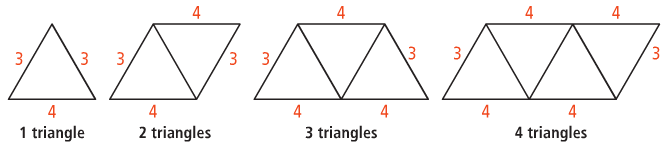 Representing a Linear FunctionThe table shows the relationship between the number of photos you take, x, and the amount of memory in megabytes (MB), y, left on your camera’s memory chip. Is the relationship a linear function?  Describe using words, an equation, and a graph.Words:  			Equation:  	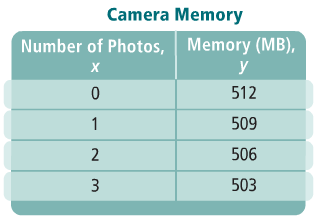 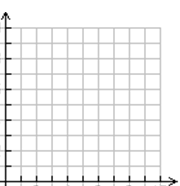 WordsEquationNumber of Triangles (x)Perimeter (y)Ordered Pair (x, y)1234